УТВЕРЖДЕНОприказом МБУДО СШОР «Корё» г. Челябинскаот «31» августа 2023 г. № 46/1ПОЛОЖЕНИЕОБ ЭЛЕКТРОННОМ ЖУРНАЛЕг. Челябинск, 20231.Общие положения	1.1. Настоящее Положение о правилах ведения электронных журналов   в автоматизированной информационной системе «LSPORT» (далее соответственно – Положение) разработано на основании:	-  Федерального закона Российской Федерации от 29.12.2012 № 273-ФЗ «Об образовании в Российской Федерации»; 	-Федерального закона Российской Федерации от 27.07. 2006 № 152- ФЗ «О персональных данных»; 	- письма Федерального агентства по образованию от 29.07. 2009 № 17- 110 «Об обеспечении защиты персональных данных»; 	- письма Министерства образования и науки Российской Федерации от 15.02.2012 № АП 147\07–О «О методических рекомендациях по внедрению систем ведения журналов успеваемости в электронном виде»; 	- распоряжения правительства Российской Федерации от 17.12.2009 № 1993-р «Об утверждении сводного перечня первоочередных государственных и муниципальных услуг, предоставляемых в электронном виде»; 	 1.2. Настоящее Положение устанавливает единые требования по ведению и заполнению электронных журналов в автоматизированной информационной системе «LSPORT» (далее – электронный журнал).   	1.3. Электронный журнал является локальным нормативным документом.	1.4. Ведение электронного журнала является обязательным для каждого тренера-преподавателя.	1.5. Электронным журналом называется комплекс программных средств, реализующих необходимые требования по ведению журнала (далее – система), как средства доступа и работы с ней.	1.6. Поддержание информации, хранящейся в базе данных в электронных журналах в актуальном состоянии, является обязательным.	1.7. Пользователями электронного журнала являются: администрация Учреждения, тренеры-преподаватели, в том числе старший тренер-преподаватель, инструкторы-методисты, в том числе старший инструктор-методист (специалисты по инструкторской и методической работе, в том числе старший специалист по инструкторской и методической работе), обучающиеся и их родители (законные представители).2.   Задачи, решаемые электронным журналом2.1.  Электронный журнал используется для решения следующих задач:	-хранение данных о посещаемости обучающихся;	-вывод информации, хранящейся в базе данных, на бумажный носитель для оформления в виде документа в соответствии с требованиями Российского законодательства;	-оперативный доступ по обучающимся за весь период ведения журнала, в любое время;	-повышение объективности анализа выполнения требований реализуемых программ, выполнения тренировочных планов, индивидуальных планов подготовки;	-автоматизация создания периодических отчётов тренеров-преподавателей и администрации;	- информирование родителей и обучающихся с использованием сети интернет о посещаемости, прохождении дополнительных общеобразовательных программ по видам спорта;	- возможность прямого общения между тренерами-преподавателями, администрацией, родителями и обучающимися вне зависимости от их местоположения.3. Правила и порядок работы с электронным журналом3.1 Оператор, назначенный приказом директора Учреждения, обеспечивает надлежащее функционирование созданной программно-аппаратной среды (внесение расписания, списков групп, учебных планов) и своевременное создание архивных копий;3.2 Пользователи получают персональные реквизиты доступа к электронному журналу и несут ответственность за сохранность своих реквизитов доступа. 4. Права и обязанности тренера-преподавателяТренер-преподаватель имеет право:4.1 Получать своевременную консультацию по вопросам работы с электронным журналом.4.2 Обсуждать и вносить предложения по улучшению работы с электронным журналом. Тренер-преподаватель обязан: 4.3 Проходить обучение на школьных семинарах, направленных на изучение приемов работы с электронным журналом.4.4 Заполнять электронный журнал в день проведения учебно-тренировочного занятия. При отсутствии технической возможности заполнить электронный журнал в день проведения учебно-тренировочного занятия, заполнить электронный журнал сразу при появлении технической возможности.5. Права и обязанности заместителя директораЗаместитель директора имеет право:5.1 Получать своевременную индивидуальную консультацию по вопросам работы с электронным журналом. 5.2 Обсуждать и вносить предложения по улучшению работы с электронным журналом. Заместитель директора обязан: 5.3 Формировать расписание учебно-тренировочных занятий по тренерам-преподавателям и местам проведения учебно-тренировочных занятий в начале учебно-тренировочного года. При необходимости проводить корректировку расписания. 5.4 Контролировать своевременность заполнения электронного журнала тренерами-преподавателями. 5.5 Формировать журналы контроля посещаемости учебно-тренировочных занятий в виде архива на внешнем носителе по окончании учебно-тренировочного года. 6. Права и обязанности директора школыДиректор школы имеет право:6.1 Назначать сотрудников школы на исполнения обязанностей в соответствии с данным положением.6.2 Обсуждать и вносить предложения по улучшению работы с электронным журналом. Директор школы обязан:6.3 Создать все необходимые условия для внедрения и обеспечения работы электронного журнала в учебно-тренировочном процессе и процессе управления школой. 6.4 Контролировать своевременность заполнения электронного журнала тренерами-преподавателями и работу заместителя директора по проверке заполнения электронных журналов. 7. Заключительные положения7.1. Настоящее Положение является локальным нормативным актом Учреждения, принято в порядке, предусмотренном Уставом Учреждения, вступает в силу с даты их утверждения приказом директора Учреждения и действуют бессрочно. 7.2. Все изменения и (или) дополнения, вносимые в настоящее Положение, оформляются в письменной форме, принимаются с учётом мнения совета обучающихся, совета родителей (законных представителей) обучающихся (при наличии таких в Учреждении) в порядке, предусмотренном уставом Учреждения.7.3. После принятия Положения в новой редакции (или изменений и дополнений в Положение) предыдущая редакция утрачивает силу.7.4. Положение подлежит актуализации при изменении действующего законодательства. 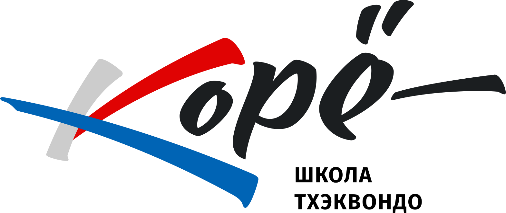 Муниципальное бюджетное учреждение дополнительного образования «Спортивная школа олимпийского резерва «Корё» по тхэквондо» города Челябинска454091, г. Челябинск, ул. Энгельса, д. 43, офис 511тел./факс (351) 263-93-14; (351) 266-07-77. Е-mail: koryoclub@mail.ruОКПО 74218499, ОГРН 1047424554440, ИНН / КПП 7453140305 / 745301001